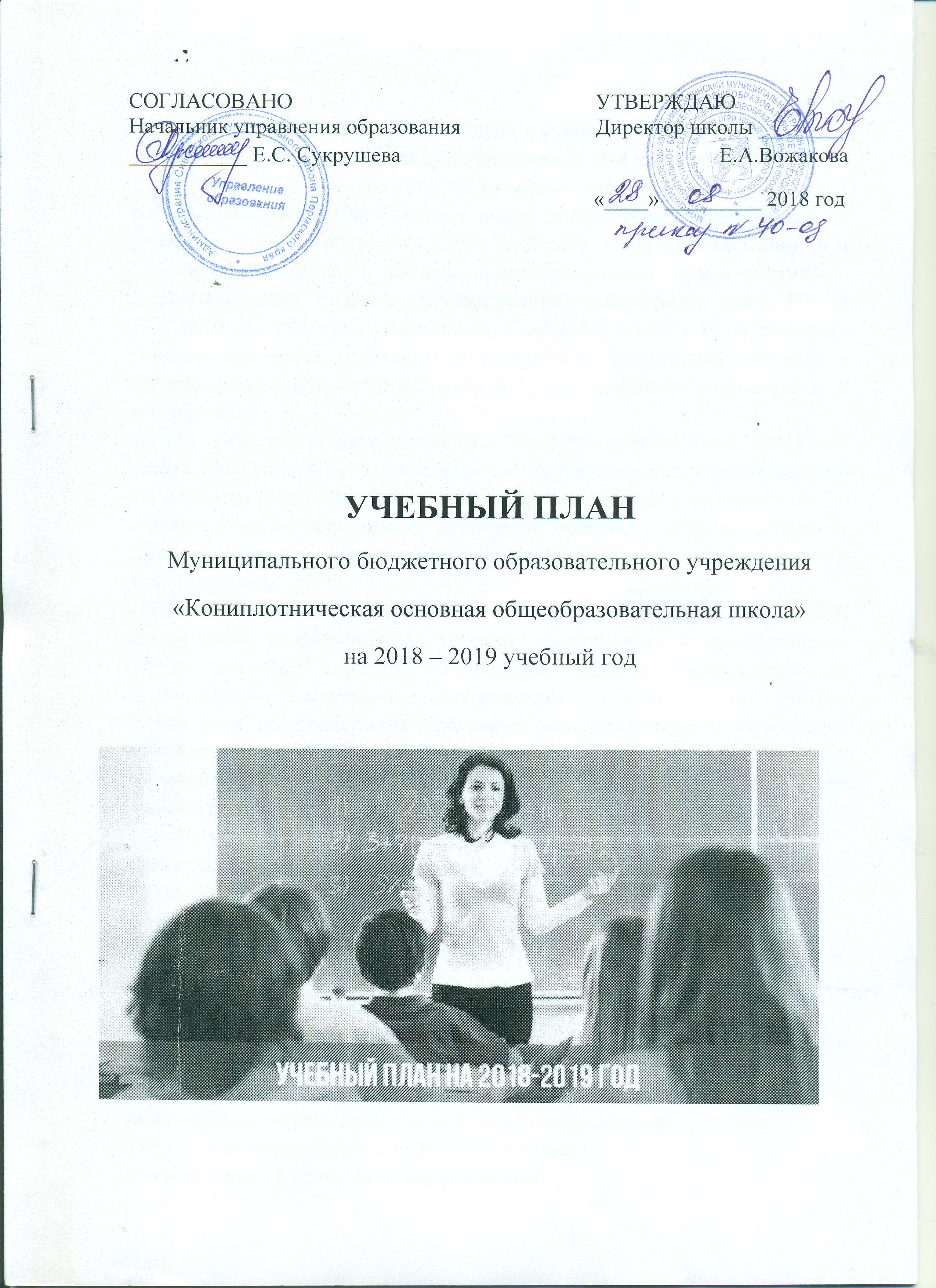 СОГЛАСОВАНО                                                        УТВЕРЖДАЮНачальник управления образования                         Директор школы ________ ___________ Е.С. Сукрушева                                                           Е.А.Вожакова                                                                                      «____» _________ 2018 год                                         УЧЕБНЫЙ ПЛАНМуниципального бюджетного образовательного учреждения«Кониплотническая основная общеобразовательная школа»на 2018 – 2019 учебный год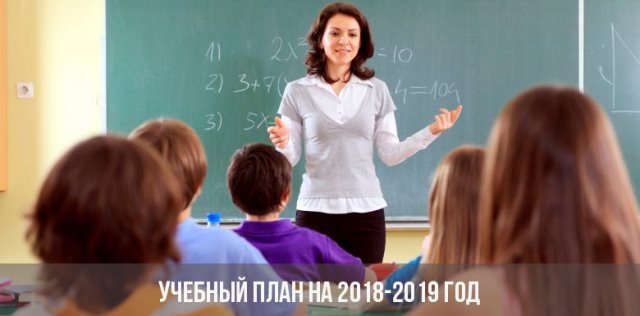 Пояснительная записка к учебному плануначального общего образования (1-4 классы)на 2018-2019 учебный годУчебный план разработан в соответствии со следующими документами: 1. Федеральный закон от 29.12.2012 г. № 273 – ФЗ «Об образовании в Российской Федерации» (с последующими изменениями и дополнениями). 2. Постановление главного государственного санитарного врача РФ от 29.12.2010 № 189 «Об утверждении СанПиН 2.4.2.2821-10 «Санитарно- эпидемиологические требования к условиям и организации обучения в общеобразовательных учреждениях» (с последующими изменениями и дополнениями). 3. Приказ Министерства образования и науки РФ от 30.08.2013г №1015 «Об утверждении порядка организации и осуществления образовательной деятельности по основным общеобразовательным программам – образовательным программам начального общего, основного общего и среднего общего образования» (с последующими изменениями и дополнениями). 4. Приказ Министерства образования и науки РФ от 06.10.2009 г. № 373 «Об утверждении и введении в действие федерального государственного образовательного стандарта начального общего образования» (с последующими изменениями и дополнениями). 5. Основная образовательная программа начального общего образования МБОУ «Кониплотническая ООШ». Учебный план начального общего образования ориентирован на четырехлетний нормативный срок освоения государственных образовательных программ начального общего образования. Продолжительность учебного года: 1 класс – 33 учебных недели 2 – 4 классах 34 учебных недели Продолжительность урока – 45 минут. Обучение в 1-м классе осуществляется с соблюдением следующих дополнительных требований: - учебные занятия проводятся по 5-дневной учебной неделе и только в первую смену; - использование "ступенчатого" режима обучения: в первом полугодии (в сентябре, октябре) - 3 урока в день по 35 минут каждый в ноябре - декабре - 4 урока по 35 минут каждый в январе – мае - 4 урока по 45 минут каждый) дополнительные недельные каникулы в середине третьей четверти В начальной школе обучение ведется по программе «Школа России». Периодичность промежуточной аттестации в 1-4 классах 1 раз в полугодие. Учебный план для 1-4 классов состоит из двух частей – обязательной части и части, формируемой участниками образовательного процесса, включающей внеурочную деятельность и осуществляемую во второй половине дня. Обязательная часть учебного плана определяет состав учебных предметов обязательных предметных областей. Каждый учебный предмет решает собственные задачи реализации содержания образования в соответствии с требованиями ФГОС начального общего образования. В связи с малой накопляемостью классов 2 и 3 классы (11 человек) объединены в класс- комплект1. Русский язык и литературное чтение. Обучение направлено на развитие речи, мышления, воображения школьников, способности выбирать средства языка в соответствии с условиями общения, на воспитание позитивного эмоционально-ценностного отношения к русскому языку, пробуждение познавательного интереса к слову, стремления совершенствовать свою речь. Данная предметная область представлена учебными предметами: «Русский язык» - 4 часа в неделю (Обязательная часть) и 1 час в неделю с целью реализации программы в полном объеме (часть формируемая участниками образовательных отношений), «Литературное чтение» в 1-3 классах - 4 часа, в 4 классе – 3 часа в неделю, «иностранный язык» со 2 класса 2 часа в неделю. 2.Математика и информатика. Обучение направлено на формирование первоначальных представлений о математике как части общечеловеческой культуры, на развитие образного и логического мышления, воображения, математической речи, формирование предметных умений и навыков, необходимых для успешного решения учебных и практических задач и продолжения образования. Данная предметная область представлена учебным предметом «Математика» - 4 часа в неделю. 3.Обществознание и естествознание («Окружающий мир»). Обучение направлено на воспитание любви и уважения к природе, своему городу (селу), своей Родине; осмысление личного опыта общения ребенка с природой и людьми; понимание своего места в природе и социуме; приучение детей к рациональному постижению мира на основе глубокого эмоционально-ценностного отношения к нему. Особое внимание должно быть уделено формированию у младших школьников здорового образа жизни, элементарных знаний о поведении в экстремальных ситуациях, т. е. основам безопасности жизнедеятельности. Область представлена учебным предметом «Окружающий мир» - 2 часа в неделю. 4.Искусство. Направлено на развитие способности к эмоционально-ценностному восприятию произведений изобразительного и музыкального искусства, выражению в творческих работах своего отношения к окружающему миру. Данная предметная область представлена учебными предметами: «Изобразительное искусство» - 1 час в неделю,«Музыка» - 1 час в неделю.5.Технология. Формирует практико-ориентированную направленность содержания обучения, которая позволяет реализовать практическое применение знаний, полученных при изучении других учебных предметов в интеллектуально-практической деятельности ученика; это, в свою очередь, создает условия для развития инициативности, изобретательности, гибкости и вариативности мышления у школьников. Область представлена учебным предметом: «Технология» - 1час в неделю.6.Физическая культура. Укрепление здоровья, содействие гармоничному физическому развитию и всесторонней физической подготовленности ученика. Предметная область представлена учебным предметом: «Физическая культура» - 3 часа в неделю. 7.Основы религиозных культур и светской этики проводится в 4 классе, 1 час в неделю. Цель учебного курса «ОРКСЭ» — формирование у младшего школьника мотиваций к осознанному нравственному поведению, основанному на знании и уважении культурных и религиозных традиций многонационального народа России, а также к диалогу с представителями других культур и мировоззрений. В школе изучение курса «ОРКСЭ» реализуется через модуль «Основы православной культуры».Учебный план начального общего образованияна 2018 — 2019 учебный годФормы промежуточной аттестации               В соответствии с Положением о формах, периодичности и порядке текущего контроля успеваемости и промежуточной аттестации обучающихся МБОУ «Кониплотническая ООШ» в 2018 – 19 учебном году промежуточная аттестация в МБОУ «Кониплотническая ООШ» будет проводиться с целью оценки качества освоения обучающимися части содержания (четвертное (полугодовое) оценивание – текущая аттестация и всего объема учебной дисциплины за учебный год – годовая аттестация.                  Промежуточная (текущая) аттестация:            - во 2-9 – х классах по всем учебным предметам – по четвертям;                         Отметка учащихся за четверть (полугодие) выставляется на основе результатов текущего контроля знаний. Для объективной аттестации обучающихся за четверть (полугодие) необходимо наличие не мене 3 – х отметок (при учебной нагрузке 1 – 2 часа в неделю) и более 3 – х отметок (при учебной нагрузке более 2 часов в неделю)              Промежуточная (годовая) аттестация в 1 – 4 –х классах осуществляется в соответствии с требованиями федерального государственного образовательного стандарта начального общего образования, обеспечивает комплексный подход к оценке результатов образования (предметных, метапредметных, личностных); уровневый подход к разработке планируемых результатов и инструментария для оценки их достижений; использование накопительной системы оценивания (портфолио)              Промежуточная (годовая) аттестация включает в себя:          - письменные контрольные работы по русскому языку, математике, литературному чтению, окружающему миру в 2 – 4 – х классах;           - диктант с грамматическим задание по русскому языку в 5 – 7 классах;           - контрольную работу по математике в 5 -7 классах;           - письменные контрольные работы по всем предметам в 8 – 9 классах по всем предметам учебного плана            - сдачу нормативов по физической культуре в 5 – 9 классах.Промежуточная аттестация обучающихся в 2018 – 19 учебном годуНачальное общее образованиеПояснительная записка к учебному плануосновного общего образования (5-8 классы)на 2018-2019 учебный годУчебный план разработан в соответствии со следующими документами: - Федеральный закон от 29.12.2012 г. № 273 – ФЗ «Об образовании в Российской Федерации» (с последующими изменениями и дополнениями); - Федеральный государственный образовательный стандарт основного общего образования, утвержденного приказом Минобрнауки РФ от 17.12. 2010 № 1897(с последующими изменениями и дополнениями); - СанПиН 2.4.2. 2821 – 10 «Санитарно-эпидемиологические требования к условиям и организации обучения в общеобразовательных учреждениях» (утверждены постановлением Главного государственного санитарного врача Российской Федерации от 29 декабря 2010 г. № 189, зарегистрированным в Минюсте России 3 марта 2011 г., регистрационный номер 19993)(с последующими изменениями и дополнениями); - Порядок организации и осуществления образовательной деятельности по основным общеобразовательным программам – образовательным программам начального общего, основного общего и среднего общего образования, утвержденным приказом Минобрнауки РФ от 30.08.2013г. №1015 (с последующими изменениями и дополнениями); - Основная образовательная программа основного общего образования МБОУ «Кониплотническая ООШ» Учебный план основного общего образования ориентирован на пятилетний нормативный срок освоения государственных образовательных программ основного общего образования. Продолжительность учебного года – 34 учебные недели. Продолжительность урока – 45 минут. Учебные занятия проводятся по пятидневной учебной неделе, в первую смену. Периодичность промежуточной аттестации в 5-8 классах 1 раз в полугодие. Учебный план состоит из двух частей – обязательной части и части, формируемой участниками образовательных отношений. Обязательная часть учебного плана определяет состав учебных предметов обязательных предметных областей. Каждый учебный предмет решает собственные задачи реализации содержания образования в соответствии с требованиями Стандарта. Предметная область «Русский язык и литература» представлена учебными предметами: «Русский язык» в 5 классе - 5 часов, в 6 классе – 6 часов, в 7 классе – 4 часа, в 8 классе – 3 часа; «Литература» - по 3 часа в 5,6 классах, по 2 часа в 7,8 классе;Предметная область «Иностранный язык» представлена учебным предметом Английский язык» по 3 часа в каждом классе. Предметная область «Математика и информатика» представлена учебными предметами: «Математика» - по 5 часов в неделю в 5,6 классах; «Алгебра» - по 3 часа в неделю в 7,8 классах; «Геометрия» - по 2 часа в неделю в 7,8 классе; «Информатика» - по 1 часу в неделю в 7,8 классахПредметная область «Общественно - научные предметы» представлена учебными предметами: «История» - по 2 часа в каждом классе, 6-8 классы «Обществознание» - по 1 часу в неделю из-за малой накопляемости классов объединены уроки обществознания в 6 и 7 классах, «География» – по 1 часу в неделю в 5,6 классах (объединены) и по 2 часа в неделю в 7,8 классах. Предметная область «Естественно – научные предметы» представлена учебными предметами: «Физика» - по 2 часа в неделю в 7,8 классах, «Химия» - 2 часа в неделю в 8 классе, «Биология» - 2 часа в неделю в 8 классе, по 1часу в неделю в 5-7 классах и дополнительно 1 час в неделю в 7 классе (часть формируемая участниками образовательных отношений), т.к. УМК по биологии рассчитан на 2 часа (объединены 5 и 6 классы) Предметная область «Искусство» представлена учебными предметами: «Изобразительное искусство» - по 1 часу в неделю 5-7 класс (объединены 6 и 7 классы), «Музыка» - по 1 часу в неделю в каждом классе объединены 6 и 7 классы, 8 и 9 классы. Область «Технология» представлена учебным предметом: «Технология» - по 2 часа в неделю 5-7 классах, 1 час в неделю в 8 классе (объединены 6 и 7 классы). Предметная область «Физическая культура и основы безопасности жизнедеятельности» представлена учебным предметом: «Физическая культура» - 2 часа в неделю (обязательная часть) и 1 час (часть формируемая участниками образовательных отношений, согласно Приказа Минобрнауки РФ от 30.08.2010 № 889), (объединены уроки в 6 и 7 классах и 8-9 классах), учебным предметом «ОБЖ» - 1 час в неделю в 8 классе.Учебный план основного общего образования(5-8 классы) на 2018 – 2019 учебный год.Пояснительная записка к учебному плануосновного общего образования 9 класс на 2018-2019 учебный годУчебный план разработан в соответствии со следующими документами: 1.Федеральный закон от 29.12.2012 г. № 273 – ФЗ «Об образовании в Российской Федерации» (с последующими изменениями и дополнениями). 2. Постановление главного государственного санитарного врача РФ от 29.12.2010 № 189 «Об утверждении СанПиН 2.4.2.2821-10 «Санитарно- эпидемиологические требования к условиям и организации обучения в общеобразовательных учреждениях»(с последующими изменениями и дополнениями). 3. Приказ Министерства образования и науки РФ от 30.08.2013г №1015 «Об утверждении порядка организации и осуществления образовательной деятельности по основным общеобразовательным программам – образовательным программам начального общего, основного общего и среднего общего образования»(с последующими изменениями и дополнениями). 4. Федеральный Базисный учебный план и примерные учебные планы для образовательных учреждений Российской Федерации, реализующие программы общего образования, утверждённые приказом Министерства образования РФ от 09.03.2004 г. № 1312 (с последующими изменениями и дополнениями). 5. Приказ Министерства образования РФ от 05.03.2004 г. № 1089 «Об утверждении федерального компонента государственных образовательных стандартов начального общего, основного общего и среднего (полного) общего образования» (с последующими изменениями и дополнениями). Учебный план основного общего образования МБОУ «Кониплотническая ООШ» для 9 класса ориентирован на 5-летний нормативный срок освоения образовательной программы основного общего образования. Продолжительность учебного года – 34 учебных недели. Продолжительность урока – 45 минут. Режим занятий – пятидневная учебная неделя, в первую смену. Периодичность промежуточной аттестации в 9 классе 1 раз в полугодие. Государственная итоговая аттестация основного общего образования проводится в соответствии с Порядком, утвержденным приказом Министерства образования и науки Российской Федерации. Учебный план 9класса представлен инвариантной и вариативной частями. Инвариантная часть предполагает реализацию федерального компонента, что гарантирует выпускникам овладение знаниями и умениями в соответствии с государственным образовательным стандартом. За счет вариативной части реализуются компонент образовательного учреждения, предпрофильная подготовка учащихся основной школы. Федеральный компонент учебного плана 9 класса представлен следующими предметами: «Русский язык» - 2 часа в неделю; «Литература» - 3 часа в неделю; «Иностранный язык» - 3 часа в неделю; «Математика» («Алгебра» и «Геометрия») – 5 часов в неделю; «История» - 2 часа в неделю; «Обществознание» – 1 час в неделю; «География» - 2 часа в неделю в 9 классе; «Биология» - 2 часа в неделю; «Физика» - 2 часа в неделю; «Химия» - 2 часа в неделю; «Искусство» - 1 час в неделю (объединен с 8 классом); «Физическая культура» - 3 часа в неделю (объединена с 8 классом); «Информатика и ИКТ» - 2 часа в неделю (1 час объединен с 8 классом, т.к. темы уроков совпадают);  Третий час учебного предмета «Физическая культура» используется на увеличение двигательной активности и развитие физических качеств обучающихся, внедрение современных систем физического воспитания. За счёт часов компонента образовательного учреждения: Введен профориентационный курс (1 час в неделю) в 8-9 классах. Цель этого курса – ознакомить учащихся с многообразием профессий, помочь самоопределиться. Исходя из анкетирования учащихся и их родителей, в 9 классе вводятся следующие спецкурсы: «Методы решения текстовых задач», который поможет школьникам открыть для себя новые методы решения, которые не рассматриваются в рамках школьной программы, сделать правильный выбор профиля обучения в старших классах; «Комплексный анализ текста» направлен на реализацию практикоориентированного подхода в обучении русскому языку, формирование умения владеть всеми видами речевой деятельности; «Исследователь» для приобщения школьников к исследовательской деятельности, создание условий, способствующих  развитию исследовательских умений, приобретение знаний о ситуациях межличностного взаимодействия, о правилах конструктивной групповой работы, о способах самопознания, о способах нахождения обработки и нахождения информации;  «Практическое обществознание»  научит  работать с различными источниками социальной информации, включая современные средства коммуникации (в том числе ресурсы Интернета),  анализировать явления и события, происходящие в современном мире.Учебный планна 2018-2019 учебный год.для 9 класса(ОСНОВНОЕ ОБЩЕЕ ОБРАЗОВАНИЕ)Промежуточная аттестация обучающихся в 2018 – 19 учебном годуОсновное общее образованиеПредметные областиУчебные предметыКоличество часов  в неделюКоличество часов  в неделюКоличество часов  в неделюКоличество часов  в неделюВсего Предметные областиУчебные предметы1 класс2 класс3 класс4 классОбязательная частьОбязательная частьОбязательная частьОбязательная частьОбязательная частьОбязательная частьРусский язык и литературное чтение Русский язык444412Русский язык и литературное чтение Литературное чтение444311Иностранный язык Английский язык-2224Математика и информатикаМатематика444412Обществознание и естествознаниеОкружающий мир22226Основы духовно-нравственной культуры народов РоссииОсновы духовно-нравственной культуры народов России---11ИскусствоМузыка11113ИскусствоИзобразительное искусство11113ТехнологияТехнология11113Физическая культураФизическая культура33339ИтогоИтого2022222264Часть формируемая участниками образовательных отношений(русский язык)Часть формируемая участниками образовательных отношений(русский язык)11113Итого Итого 2123232367Максимально допустимая недельная нагрузка при 5-ти дневной учебной неделеМаксимально допустимая недельная нагрузка при 5-ти дневной учебной неделе2123232390Класс Учебный предметФорма промежуточной аттестацииПериодичность проведения промежуточной аттестации1 класс1.Русский язык2.Математика3.Литературное чтение4.Окружающий мир5.Технология6.ИЗО7.Музыка8.ФизкультураКонтрольное списываниеИтоговый тестВыразительное чтение, контроль техники чтенияИтоговый тестТворческий проектТворческий проектТворческий проектСдача нормативовВ конце учебного года2 класс1.Русский язык2.Математика3.Окружающий мир4.Литературное чтение5.Технология6.ИЗО7.Музыка8.ФизкультураПисьменные контрольные работыТворческий проектИтоговый тестТворческий проектСдача нормативовВ конце учебного года3класс1.Русский язык2.Математика3.Окружающий мир4.Литературное чтение5.Технология6.ИЗО7.Музыка8.ФизкультураПисьменные контрольные работыТворческий проектИтоговый тестТворческий проектСдача нормативовВ конце учебного года4 класс1.Русский язык2.Математика3.Окружающий мир4.Литература 5.Технология6.ИЗО7.Музыка8.ФизкультураПисьменные контрольные работыТворческий проектИтоговый проектТворческий проектСдача нормативовВ конце учебного годаПредметные областиУчебныепредметыКлассыКоличество часов  в неделюКоличество часов  в неделюКоличество часов  в неделюКоличество часов  в неделюКоличество часов  в неделюПредметные областиУчебныепредметыКлассыVVIVIIVIIIВсегоОбязательная частьФилологияРусский язык564318ФилологияЛитература332210Иностранный языкАнглийский язык333312Математика и информатикаМатематика5510Математика и информатикаАлгебра336Математика и информатикаГеометрия224Математика и информатикаИнформатика112Общественно-научные предметыИстория22228Общественно-научные предметыОбществознание1112Общественно-научные предметыГеография11225Естественно-научные предметыФизика226Естественно-научные предметыХимия22Естественно-научные предметыБиология11124ИскусствоМузыка11113ИскусствоИзобразительное искусство1112ТехнологияТехнология22215Физическая культура и Основы безопасности жизнедеятельностиОБЖ11Физическая культура и Основы безопасности жизнедеятельностиФизическая культура22226ИтогоИтого26262230104Часть, формируемая участниками образовательных отношенийЧасть, формируемая участниками образовательных отношений21339Физическая культура Физическая культура 11113Мой Пермский крайМой Пермский край11114БиологияБиология11Мой выборМой выбор11Всего Всего 28253233113Максимально допустимая недельная нагрузкаМаксимально допустимая недельная нагрузка29303233124Учебные предметыКоличество часов в неделюФедеральный компонентРусский язык2Федеральный компонентЛитература 3Федеральный компонентИностранный язык (англ.)3Федеральный компонентМатематика 5Федеральный компонентИнформатика 1Федеральный компонентИстория 2Федеральный компонентОбществознание 1Федеральный компонентГеография 2Федеральный компонентФизика 2Федеральный компонентХимия 2Федеральный компонентБиология 2Федеральный компонентИскусство Федеральный компонентТехнология Федеральный компонентОБЖФедеральный компонентФизическая культура Итого 25Предпрофильная       подготовка Компонент образовательного учреждения Предпрофильная       подготовка Методы решения текстовых задач0,5Предпрофильная       подготовка Комплексный анализ текста0,5Предпрофильная       подготовка Исследователь 0,5Предпрофильная       подготовка Практическое обществознание 0,5Предпрофильная       подготовка Мой выборПредпрофильная       подготовка Итого 2 (27)Предельно-допустимая аудиторная нагрузка при пятидневной неделеПредельно-допустимая аудиторная нагрузка при пятидневной неделе33Формы промежуточной аттестацииФормы промежуточной аттестацииИстория, география – контрольная работа 1,2 полугодие5 класс1.Русский язык2.Литература3.Иностранный язык4.Математика5.История6.Биология7.География8.Технология9.Физическая культура1.Диктант с грамматическим заданием2.Контрольная работа3.Контрольная работа4.Контрольная работа5.Итоговый тест6.Итоговый тест7.Итоговый тест8.Итоговый тест9.Сдача нормативовВ конце учебного года6 класс1.Русский язык2.Литература3.Иностранный язык4.Математика5.История6.География7.Биология8.Технология9.Физическая культура1.Диктант с грамматическим заданием2.Контрольная работа3.Контрольная работа4.Контрольная работа5.Итоговый тест6.Итоговый тест7.Итоговый тест8.Итоговый тест9.Сдача нормативовВ конце учебного года7 класс1.Русский язык2.Литература3.Иностранный язык4.Алгебра5.Геометрия6.История7.Обществознание8.География9.Физика10.Билогия11.Технология12.Физическая культура1.Диктант с грамматическим заданием2.Контрольная работа3.Контрольная работа4.Контрольная работа5.Итоговый тест6.Итоговый тест7.Итоговый тест8.Итоговый тест9.Итоговый тест10.Итоговый тест11.Итоговый тест12.Сдача нормативовВ конце учебного года8 класс1.Русский язык2.Литература3.Иностранный язык4.Алгебра5.Геометрия6.Информатика7.История8.Обществознание9.География10.Физика11.Химия12.Биология13.Технология 14.Физическая культура15.ОБЖ1.Контрольная работа2.Контрольная работа3.Контрольная работа4.Контрольная работа5.Контрольная работа6.Контрольная работа7.Итоговый тест8.Итоговый тест9.Итоговый тест10.Итоговый тест11.Контрольная работа12.Итоговый тест13.Итоговый тест14.Сдача нормативов15.Итоговый тестВ конце учебного года9 класс1.Русский язык2.Литература3.Иностранный язык4.Алгебра5.Геометрия6.Информатика7.История8.Обществознание9.География10.Физика11.Химия12.Биология13.Физическая культура1.Контрольная работа2.Контрольная работа3.Контрольная работа4.Контрольная работа5.Контрольная работа6.Контрольная работа7.Итоговый тест8.Итоговый тест9.Итоговый тест10.Итоговый тест11.Контрольная работа12.Итоговый тест13.Сдача нормативовВ конце учебного года